Lemon tArtlets With Lemon Curd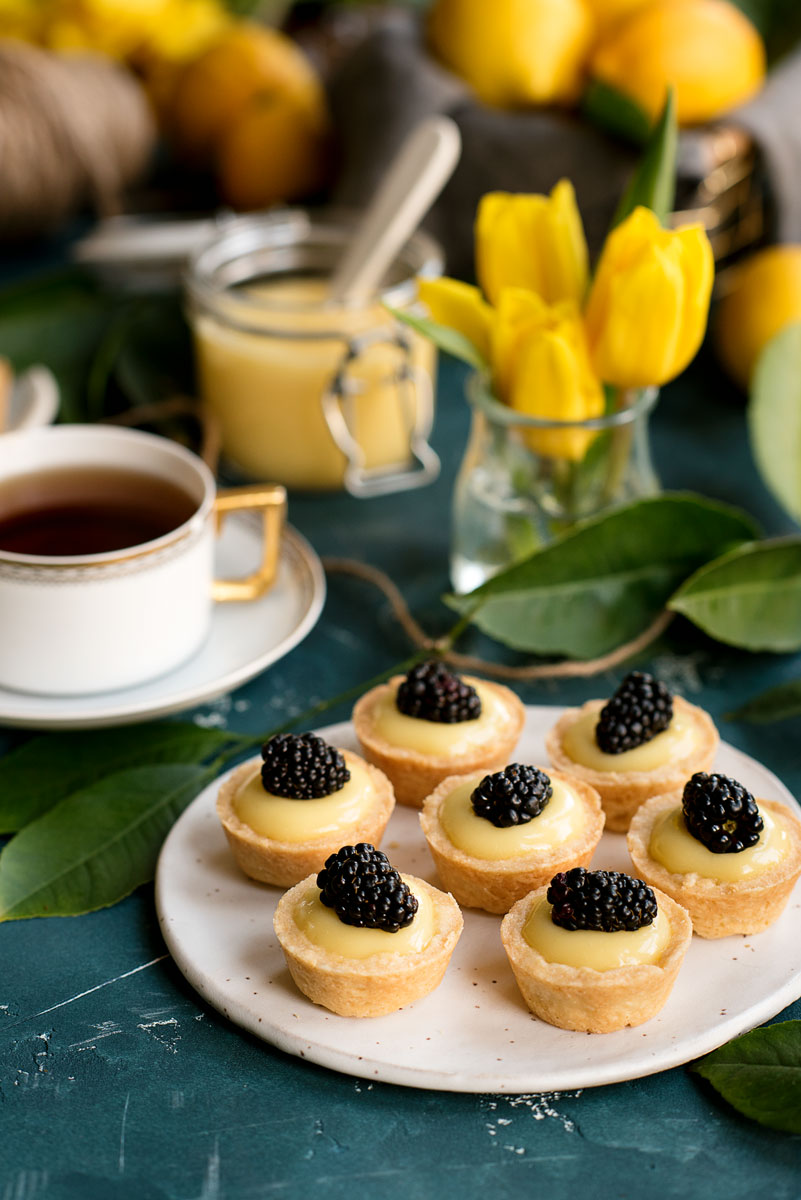 INGREDIENTSFor the tart dough:1 1/3 cups (166 grams) plain flour115 grams cold unsalted butter, cubed1/3 cup granulated sugarpinch of salt1 large eggFor the lemon curd: (makes extra, about 1 1/2 cup in total)1/3 cup lemon juice, about 2 lemons2 large eggs1 egg yolk1/2 cup sugar2 tablespoons chilled unsalted butter, cut into 1/2-inch cubes1 tablespoon heavy cream1/4 teaspoon vanilla extractpinch table saltBerries for serving (optional)INSTRUCTIONSMake the tartlets:Cut the butter into the flour using a pastry cutter until the mixture resembles course breadcrumbs.Stir in the sugar and salt, then add the egg and stir with a fork until just combined. Use your hands to work the mixture into a dough. It might seem too dry at first, but as you mix it it will start to come together.Roll the dough out on a floured surface to 1/8-inch thick*.Cut the pastry into rounds with a cookie cutter** and press into mini muffin tins. Freeze for 20 minutes prior to baking to prevent shrinking.Bake at 180° Fahrenheit for 20 minutes or until golden. Set aside to cool.Make the lemon curd:Heat lemon juice over medium heat until hot but not boiling.Meanwhile, whisk eggs and yolk in a medium bowl. Gradually whisk in the sugar. While whisking, slowly pour hot lemon juice into the eggs. Return to saucepan and cook over medium heat. Stir constantly with a wooden spoon until mixture coats the back of a spoon.Remove pan from heat and stir in butter. Once melted, stir in cream, vanilla, and salt. If the curd didn’t come together and thicken, simply return to heat and cook a bit longer, stirring constantly, until it thickens.Curd can be stored in an airtight container in the fridge for up to a week, just cover with plastic wrap to prevent it from drying out.Assemble the lemon tartlets:Spoon the lemon curd into each tartlet shell.Top each tartlet with a berry (optional) and serve.